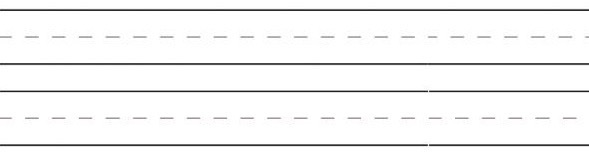 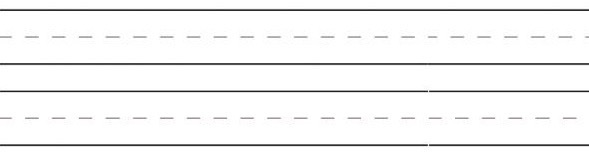 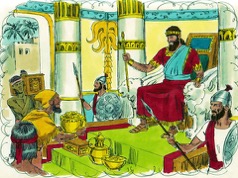 True or False?  Circle the right answerThinking Question:  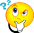 5. Why did Solomon want God to give him wisdom?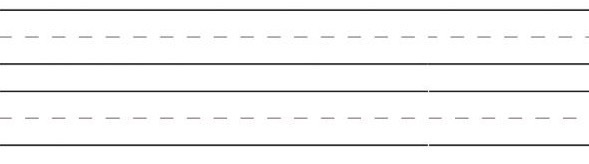 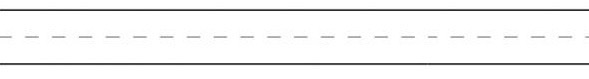 What Happened First?Number the circles from 1 to 5 to put the story in the right order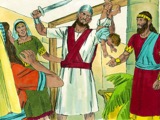 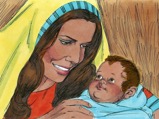 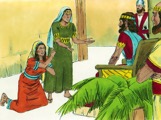 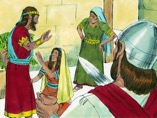 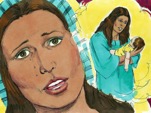 God’s wisdom is the greatest thing we can ever have.  Where can we find God’s wisdom?  Draw a picture of it here along with your answer